2017年临沂市教育局直属学校公开招聘教师进入笔试范围人员名单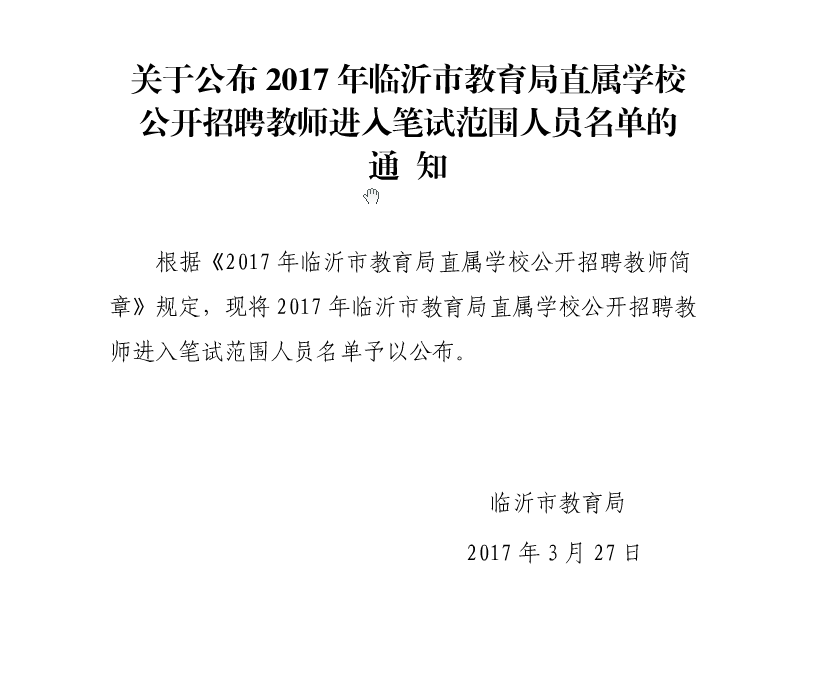 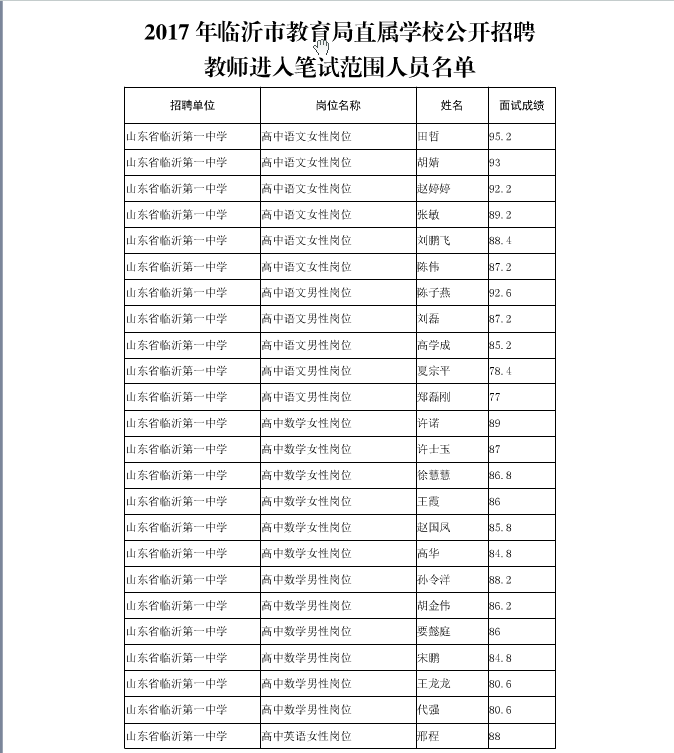 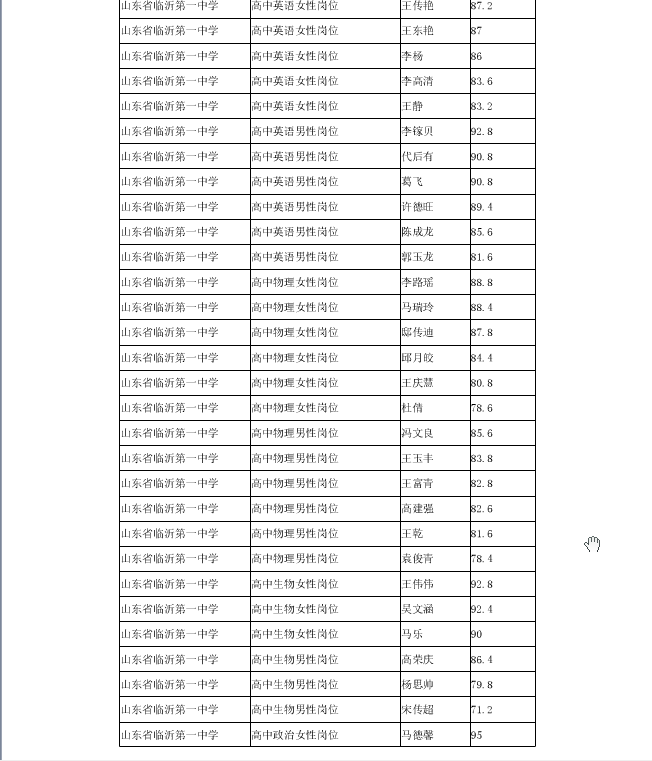 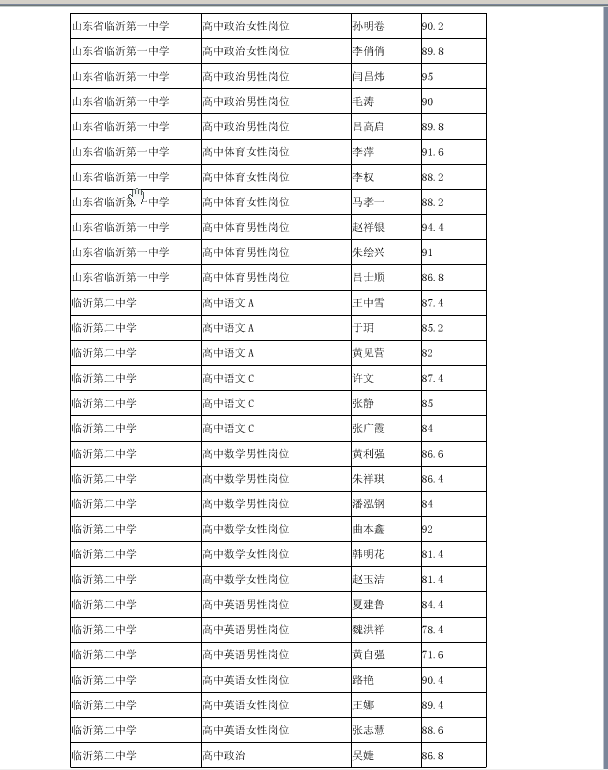 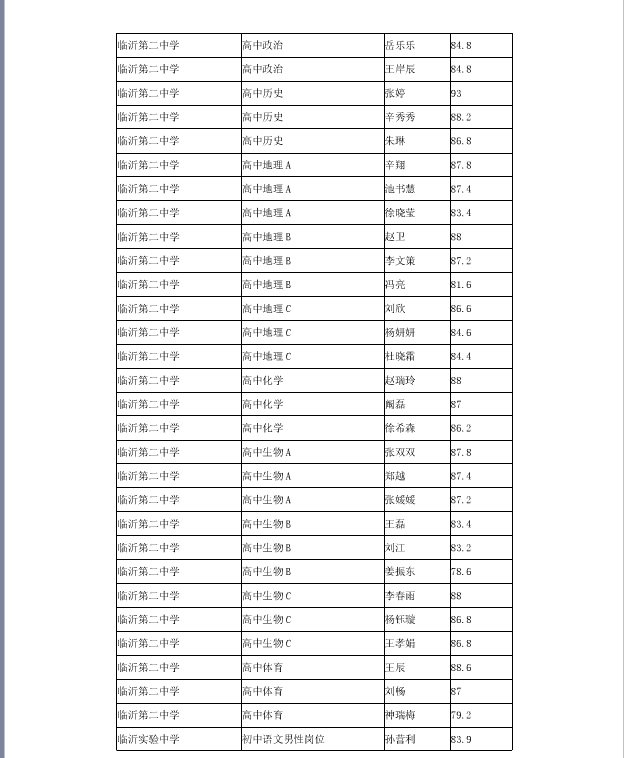 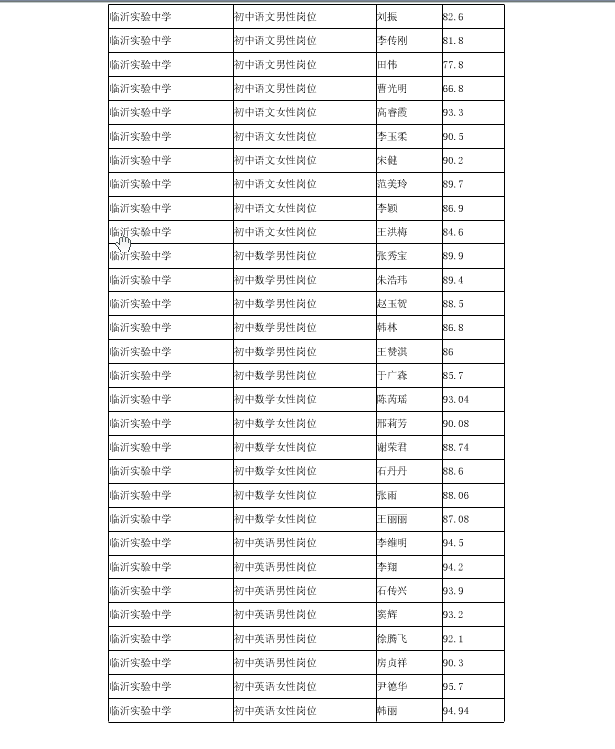 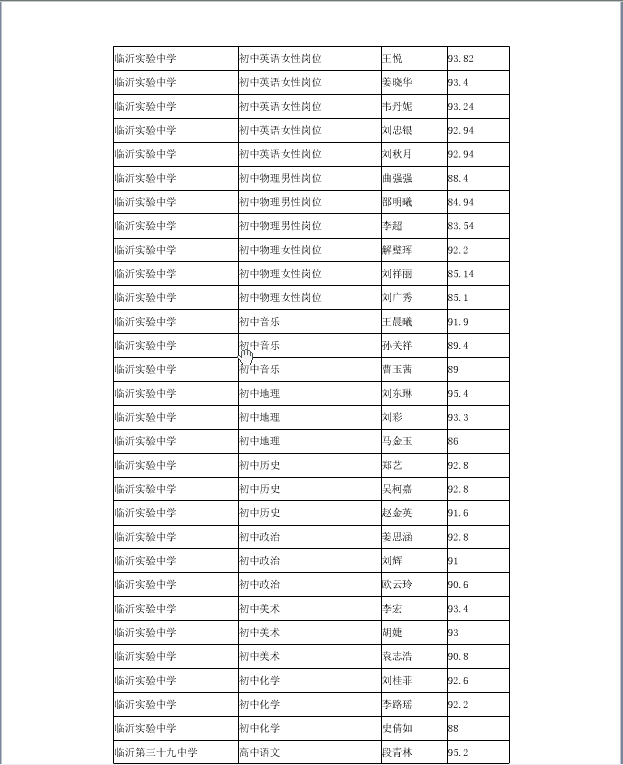 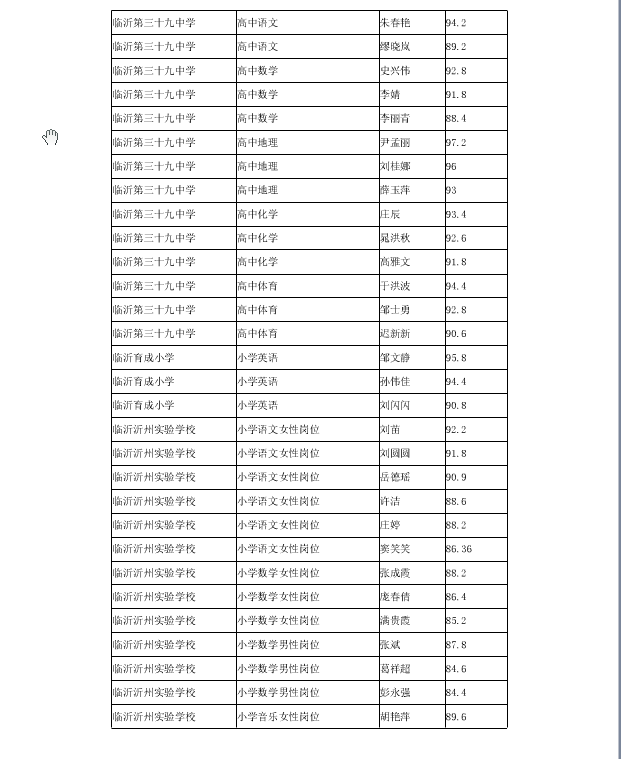 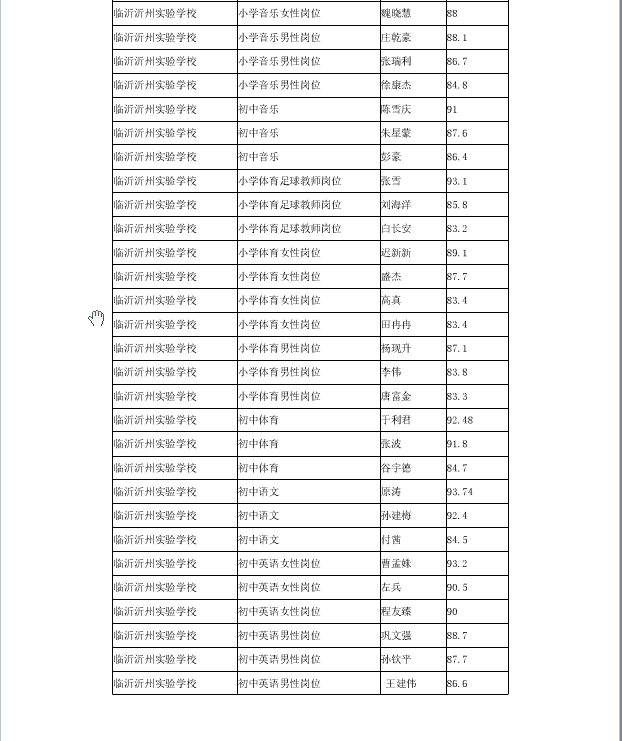 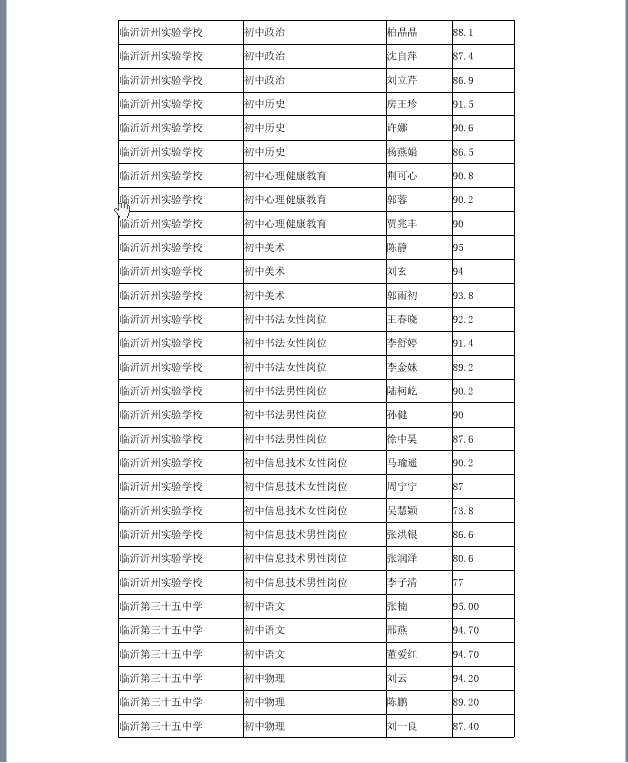 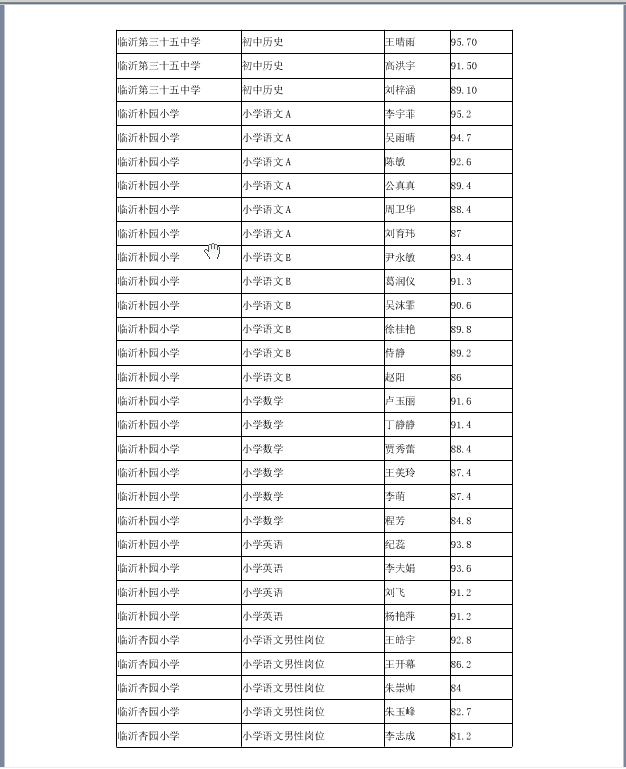 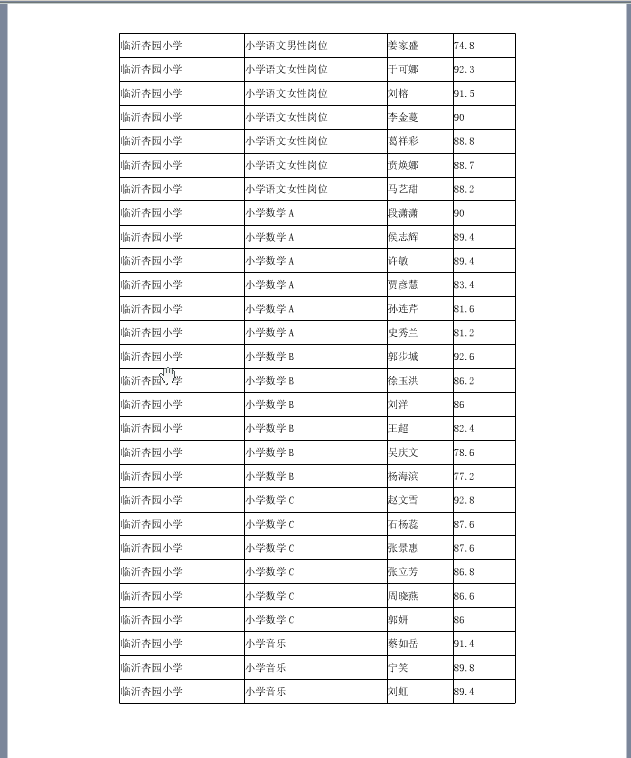 